Администрация городского округа город БорНижегородской областиПОСТАНОВЛЕНИЕЕ.Н. Луканова37184Приложениек постановлению администрациигородского округа г. Борот 05.09.2023 № 5190СХЕМАрасположения элементов улично-дорожной сети в д. Кольцово (Краснослободский с/с)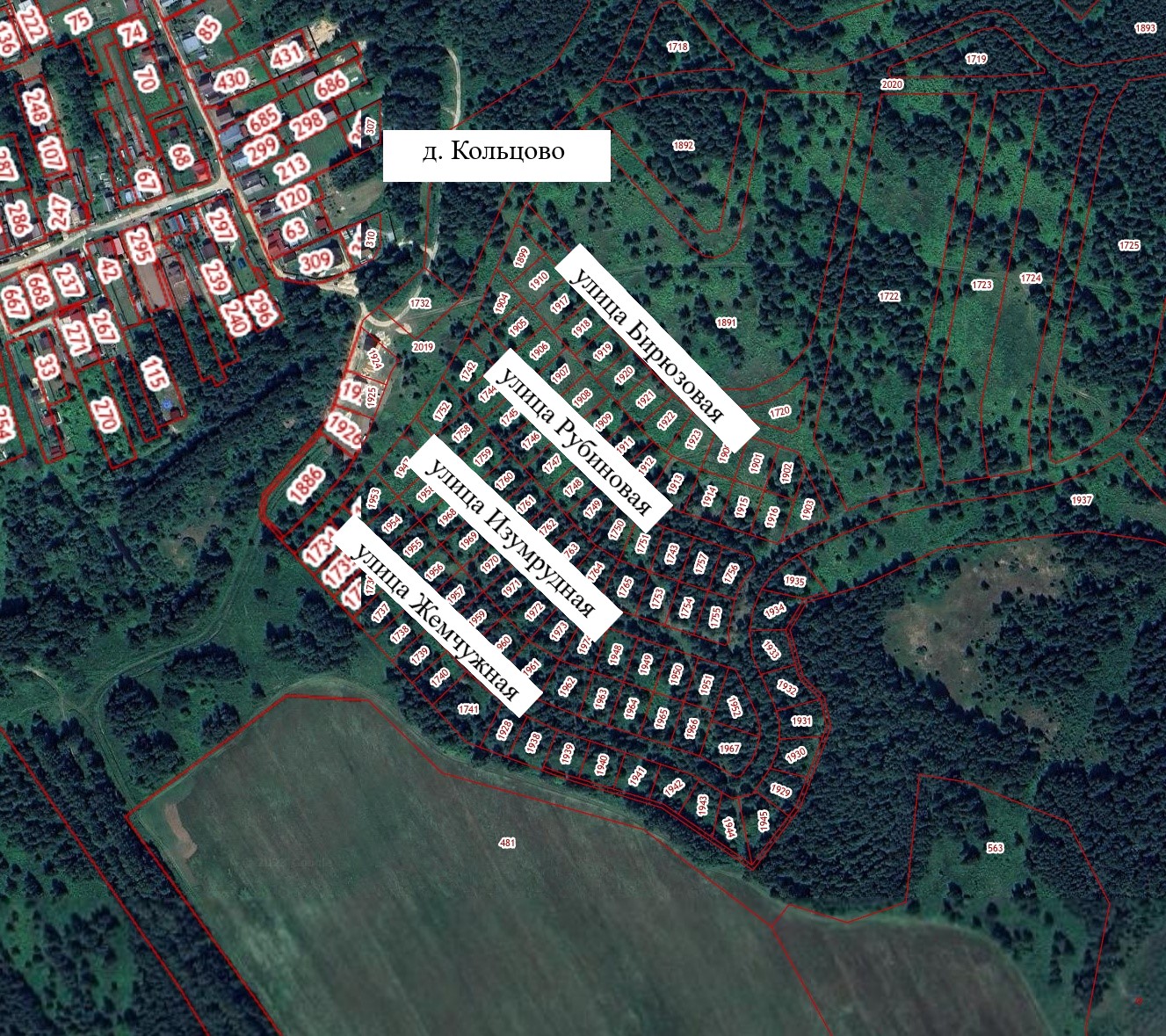 ________________________От 05.09.2023                                                               № 5190                                                               № 5190Руководствуясь п. 27 ч.1 ст. 16 Федерального закона от 06.10.2003 № 131-ФЗ «Об общих принципах организации местного самоуправления в РФ», пп. 30 п. 2.1. Положения об администрации городского округа город Бор Нижегородской области, утвержденного решением Совета депутатов городского округа г. Бор от 16.07.2010 № 13 и Правилами присвоения, изменения и аннулирования адресов, утвержденными постановлением Правительства Российской Федерации от 19.11.2014 № 1221, администрация городского округа г. Бор постановляет:1. Присвоить элементам улично-дорожной сети в деревне Кольцово (Краснослободский с/с), городского округа город Бор, Нижегородской области, Российская Федерация, расположенным в юго-западной  части и предназначенных для индивидуальной жилой застройки, согласно прилагаемой схеме, наименования: - улица Жемчужная;- улица Изумрудная;- улица Рубиновая;- улица Бирюзовая.2. Комитету архитектуры и градостроительства администрации городского округа г. Бор (Н.Н. Жукова) в установленном порядке внести в Федеральную информационную адресную систему сведения о наименованиях согласно п. 1 настоящего постановления.3. Общему отделу администрации городского округа г. Бор (Е.А. Копцова) обеспечить опубликование настоящего постановления в газете «БОР сегодня», сетевом издании «БОР-оффициал» и размещение на официальном сайте органов местного самоуправления www.borcity.ru.Глава местного самоуправления                                                           А.В. БоровскийРуководствуясь п. 27 ч.1 ст. 16 Федерального закона от 06.10.2003 № 131-ФЗ «Об общих принципах организации местного самоуправления в РФ», пп. 30 п. 2.1. Положения об администрации городского округа город Бор Нижегородской области, утвержденного решением Совета депутатов городского округа г. Бор от 16.07.2010 № 13 и Правилами присвоения, изменения и аннулирования адресов, утвержденными постановлением Правительства Российской Федерации от 19.11.2014 № 1221, администрация городского округа г. Бор постановляет:1. Присвоить элементам улично-дорожной сети в деревне Кольцово (Краснослободский с/с), городского округа город Бор, Нижегородской области, Российская Федерация, расположенным в юго-западной  части и предназначенных для индивидуальной жилой застройки, согласно прилагаемой схеме, наименования: - улица Жемчужная;- улица Изумрудная;- улица Рубиновая;- улица Бирюзовая.2. Комитету архитектуры и градостроительства администрации городского округа г. Бор (Н.Н. Жукова) в установленном порядке внести в Федеральную информационную адресную систему сведения о наименованиях согласно п. 1 настоящего постановления.3. Общему отделу администрации городского округа г. Бор (Е.А. Копцова) обеспечить опубликование настоящего постановления в газете «БОР сегодня», сетевом издании «БОР-оффициал» и размещение на официальном сайте органов местного самоуправления www.borcity.ru.Глава местного самоуправления                                                           А.В. БоровскийРуководствуясь п. 27 ч.1 ст. 16 Федерального закона от 06.10.2003 № 131-ФЗ «Об общих принципах организации местного самоуправления в РФ», пп. 30 п. 2.1. Положения об администрации городского округа город Бор Нижегородской области, утвержденного решением Совета депутатов городского округа г. Бор от 16.07.2010 № 13 и Правилами присвоения, изменения и аннулирования адресов, утвержденными постановлением Правительства Российской Федерации от 19.11.2014 № 1221, администрация городского округа г. Бор постановляет:1. Присвоить элементам улично-дорожной сети в деревне Кольцово (Краснослободский с/с), городского округа город Бор, Нижегородской области, Российская Федерация, расположенным в юго-западной  части и предназначенных для индивидуальной жилой застройки, согласно прилагаемой схеме, наименования: - улица Жемчужная;- улица Изумрудная;- улица Рубиновая;- улица Бирюзовая.2. Комитету архитектуры и градостроительства администрации городского округа г. Бор (Н.Н. Жукова) в установленном порядке внести в Федеральную информационную адресную систему сведения о наименованиях согласно п. 1 настоящего постановления.3. Общему отделу администрации городского округа г. Бор (Е.А. Копцова) обеспечить опубликование настоящего постановления в газете «БОР сегодня», сетевом издании «БОР-оффициал» и размещение на официальном сайте органов местного самоуправления www.borcity.ru.Глава местного самоуправления                                                           А.В. Боровский